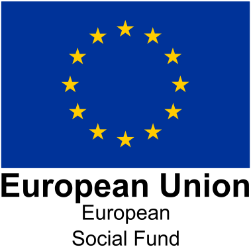 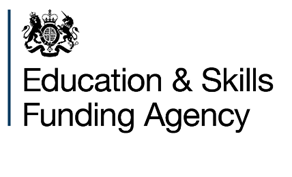 How ESF is making a difference - ParticipantLead provider name Community Together CICESF Contract Number ESF-5074Sub-contractor name (if applicable)  The Community Foundation for StaffordshireName of participant being supported Stuart ReynoldsLocal Enterprise Partnership area (to be completed by ESF Team)TamworthInvestment priority 1.4Project start and end dates:01/08/2019 – 01/08/2020Background Information: How did the participant learn about the project?Did the participant have any employment history/experience/qualifications?What barriers did the participant face prior to starting the project?What were the goals of the participant when engaging with the project?Stuart was referred to the project by the Jobcentre. He has an excellent work history, having been employed as a HVG driver in the same company for more than 30 years. In 2018 he had a double heart bypass and was understandably unwell for some time following that. Resigned following company not supporting a phased return to work. Barriers – unsure what he could do following illness. Lack of confidence/motivation following period out of work. Never needed a CV or had to use internet to find and apply for jobs before. Wanted support with creating a CV and how to use job websites. Was concerned both age and previous ill health could be a barrier.Background Information: How did the participant learn about the project?Did the participant have any employment history/experience/qualifications?What barriers did the participant face prior to starting the project?What were the goals of the participant when engaging with the project?Stuart was referred to the project by the Jobcentre. He has an excellent work history, having been employed as a HVG driver in the same company for more than 30 years. In 2018 he had a double heart bypass and was understandably unwell for some time following that. Resigned following company not supporting a phased return to work. Barriers – unsure what he could do following illness. Lack of confidence/motivation following period out of work. Never needed a CV or had to use internet to find and apply for jobs before. Wanted support with creating a CV and how to use job websites. Was concerned both age and previous ill health could be a barrier.What did the individual achieve?What activities did the participant undertake and how did these help them to achieve their goals?What activities did the participant undertake to build their confidence?What skills have they learned to help them personally and in looking for employment or further learning?Created CV, spent time working through that together so he could talk about it confidently at interviews. Looked together at job sites in order to demonstrate different companies have different ways of recruiting. Also considered voluntary work as way of developing confidence and motivation. Remarked that attending our meetings had helped give him structure and routine to his daily life given rest of household were out at work in the day.What did the individual achieve?What activities did the participant undertake and how did these help them to achieve their goals?What activities did the participant undertake to build their confidence?What skills have they learned to help them personally and in looking for employment or further learning?Created CV, spent time working through that together so he could talk about it confidently at interviews. Looked together at job sites in order to demonstrate different companies have different ways of recruiting. Also considered voluntary work as way of developing confidence and motivation. Remarked that attending our meetings had helped give him structure and routine to his daily life given rest of household were out at work in the day.Outcomes for the individual What has the participant achieved since leaving the project? Have they moved into employment, education or training?Have they achieved/exceeded their original goal?What did the participant consider the biggest benefit of the support/training?Have they experienced any additional benefits because of the support they have received such as an increase in confidence or improved mental health?Would the participant consider further training in the future? Stuart had his first job interview in 40 years and has been offered the job. Unfortunately, the start date has been postponed due to coronavirus. Very appreciative of support both face to face and over the phone –stated he found support motivational and has helped his mental health. Now looking forward to starting new job.Outcomes for the individual What has the participant achieved since leaving the project? Have they moved into employment, education or training?Have they achieved/exceeded their original goal?What did the participant consider the biggest benefit of the support/training?Have they experienced any additional benefits because of the support they have received such as an increase in confidence or improved mental health?Would the participant consider further training in the future? Stuart had his first job interview in 40 years and has been offered the job. Unfortunately, the start date has been postponed due to coronavirus. Very appreciative of support both face to face and over the phone –stated he found support motivational and has helped his mental health. Now looking forward to starting new job.Contact Details for project:Contact Details for project:Name: Steve HodgettsEmail: sh.communitytogethercic@gmail.comTelephone number: 07921003519Website: www.communitytogethercic.org.ukDate template completed: 29/07/2020Name: Steve HodgettsEmail: sh.communitytogethercic@gmail.comTelephone number: 07921003519Website: www.communitytogethercic.org.ukDate template completed: 29/07/2020Contact Details of ESFA Management and Delivery Team AdvisorName: Hilary BeechJob title: ESF Compliance and Performance AdviserEmail address: Hilary.BEECH@education.gov.ukTelephone number: 07917556907